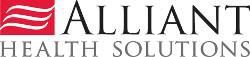 Mental Health Awareness Training – Resources   Georgia Crisis and Access Line:  800-715-4225   www.mygcal.com     mygal appGeorgia COVID-19 Emotional Support Line:  866-399-8938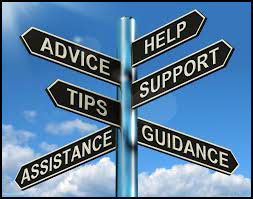 Veterans Crisis Line:  800-273-8255, Press 1 or Text to 838255 to chat on-line at verteranscrisisline.netVets4Warriors:  855-838-8255CARES (Certified Addiction Recovery Empowerment Specialist) Warm Line:  844-326-5400 (text or call 8:30 AM – 11 PM)Georgia Peer Support – Peer to Peer Warm Line:  888-945-1414Georgia Suicide Prevention, Intervention & Aftercare Community Information Network:  www.gspin.orgAmerican Foundation for Suicide Prevention:  https://www.afsp.orgGeorgia Department of Behavioral Health & Developmental Disabilities: http://dbhdd.georgia.govGeorgia Council on Substance Abuse:  www.gasubstanceabuse.orgSubstance Abuse & Mental Health Services Administration (SAMHSA) Behavioral Health Treatment Services Locator:  800-662-4357 (HELP)  www.findtreatment.samhsa.govMental Health America of Georgia:  www.mhageorgia.org 404-527-7175National Alliance on Mental Illness – Georgia:  www.namiga.orgGeorgia Parent Support Network: (404) 758-4500 www.gpsn.orgGeorgia Mental Health Consumer Network:  www.gmhcn.orgAPPS (a couple of examples)Breathe2Relax App:  Guided breathing exercises to help with symptoms of anxietyMoodTools:  Help with feelings of anxiety and sadnessFor Older AdultsInstitute on Aging Friendship Line:  800-971-0016Atlanta Regional Commission/Atlanta Area Agency on Aging: www.empowerline.org  404-463-3333 Georgia Aging and Disability Resource Connection:  https://www.georgiaadrc.com  866-552-4464National Council on Aging:  https://www.ncoa.org/center-for-healthy-aging/behavioral-health/American Association for Geriatric Psychiatry:  http://www.gmhfonline.org/National Institute on Mental Health (Older Adults): https://www.nimh.nih.gov/health/topics/older-adults-and-mental-health/index.shtmlAlzheimer’s Association – Georgia Chapter:  http://www.alz.org/georgia  800-272-3900Medicare and Your Mental Health Benefits:  https://www.medicare.gov/Pubs/pdf/10184-Medicare-Mental-Health-Benefits.pdfSuicide Prevention Line:  800-273-8255Suicide Prevention Line for Deaf:  800-799-4TTYDepression Hotline:  888-640-5174Postpartum Help Line:  800-944-4773Addiction Hotline:  877-266-3111Eating Disorders Hotline:  844-228-2962Self-Harm Hotline:  877-455-0628Crisis Text Line:  Text “HELLO” to 741741LGBTQ+ Helpline:  800-398-4297Trevor Hotline:  866-488-7836 or text “START” to 678-678